Attendus pour un niveau maitriséRassembler le bon matériel (lame, anse de platine ou en plastique stérile, H202)Déposer sur une lame (propre et sèche) une goutte d’eau oxygénéePrélever un fragment suffisant de colonie en zone de stérilitéDissocier la colonie dans la goute à l’aide de l’anse stérileObserver le résultat rapidementNoter le résultatErreurs majeures pénalisantesAnse non stérile Pas de zone de stérilité (bec éteint), si réutilisation de la boîte ultérieurementPrélèvement d’une quantité insuffisante de colonieObservation du test après un temps trop important (ex : après 1 minute)Réalisation du test à partir d’une colonie prélevée sur gélose au sang (faux positif)Trop d’eau oxygénée sur la lame avec débordement en dehors de la lameErreurs mineures non pénalisantesTrop d’eau oxygénée sur la lame sans débordement en dehors de la lameDiversités des pratiquesChoix du matériel (pipette pasteur boutonnée, anse de platine, anse en plastique stérile, cure-dent)Bec électrique ou à gazUtilisation de papier en dessous de la lame ou dépôt de la lame dans un ravier pour protéger la paillassePas de zone de stérilité (bec éteint) si pas de réutilisation de la boîte ultérieurementPropositions pédagogiquesRéaliser le test catalase sur des souches catalase + pour bien visualiser la formation de bullesDestinataires : professeursCatalaseCatalase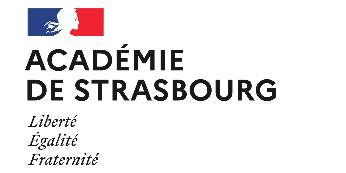 Elaboration12/10/22Professeurs STL BiotechnologiesRelecture 104/01/23Julie CAVALLI, Pascale DIMANCHE, Julien FIJEAN, Laura MATTIELLO, Anastasie SIGWALT